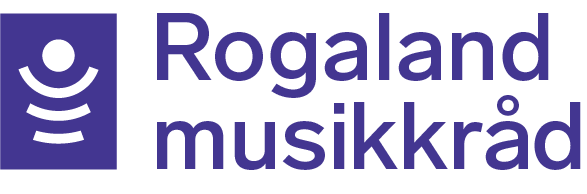 SØKNADSSKJEMA - Prosjektstøtte til det lokale musikklivet i RogalandSøknadsfrist 1. mai og 1. november 
(prosjekter kan ikke være gjennomført før søknadsfristen)Prosjektbeskrivelse:Opplysninger om økonomien – hovedtall fra budsjettetObligatorisk vedlegg:Budsjett/finansieringsplanKun komplette søknader sendt pr. e-post innen tidsfristen vil bli behandlet. Det er ikke nødvendig å sende vedlegg utover de som er spesifisert. Rogaland musikkråd forbeholder seg retten til å be om ytterligere informasjon.Rapport og signert prosjektregnskap må være innlevert senest innen seks måneder etter at prosjektet er gjennomført. Rapportskjemaet finner man på musikkrådets sider.Sted:				Dato:			Underskrift søker:Medlem i (nasjonal musikkorganisasjon): Medlem i (nasjonal musikkorganisasjon): Medlem i (nasjonal musikkorganisasjon): Medlem i (nasjonal musikkorganisasjon): Lokalt frivillig lag/gruppe: Lokalt frivillig lag/gruppe: Lokalt frivillig lag/gruppe: Lokalt frivillig lag/gruppe: Adresse: Adresse: Adresse: Adresse: Postnr.: Sted: Sted: Sted: Kontaktperson: Kontaktperson: Kontaktperson: Kontaktperson: Adresse: Adresse: E-post: E-post: Postnr.: Sted: Sted: Mobil: Tittel: Prosjektbeskrivelse: Søknadssum: Andre inntekter: (utenom søknadssum)Utgifter: Totalt antall deltakere:Deltakere under 26 år: